22/11/2023BionexoRESULTADO – TOMADA DE PREÇO0232211EM51954HEMU2O Instituto de Gestão e Humanização – IGH, entidade de direito privado e sem fins lucrativos, classificadocomo Organização Social, vem tornar público o resultado da Tomada de Preços, com a finalidade de adquirirbens, insumos e serviços para o HEMU - Hospital Estadual da Mulher, com endereço à Rua R-7, S/N, SetorOeste, Goiânia, CEP: 74.125-090.Art. 10º Não se exigirá a publicidade prévia disposta no artigoII. EMERGÊNCIA: Nas compras ou contratações realizadas em caráter de urgência ou emergência,caracterizadas pela ocorrência de fatos inesperados e imprevisíveis, cujo não atendimento imediato seja maisBionexo do Brasil LtdaRelatório emitido em 22/11/2023 07:26gravoso, importando em prejuízos ou comprometendo a segurança de pessoas ou equipamentos,reconhecidos pela administração.CompradorIGH - HEMU - Hospital Estadual da Mulher (11.858.570/0002-14)AV. PERIMETRAL, ESQUINA C/ RUA R7, SN - SETOR COIMBRA - GOIÂNIA, GO CEP: 74.530-020Relação de Itens (Confirmação)Pedido de Cotação : 322339307COTAÇÃO Nº 51954 - IMOBILIZADO - HEMU NOV/2023Frete PróprioObservações: *PAGAMENTO: Somente a prazo e por meio de depósito em conta PJ do fornecedor. *FRETE: Só serão aceitaspropostas com frete CIF e para entrega no endereço: RUA R7 C/ AV PERIMETRAL, SETOR COIMBRA, Goiânia/GO CEP:74.530-020, dia e horário especificado. *CERTIDÕES: As Certidões Municipal, Estadual de Goiás, Federal, FGTS e Trabalhistadevem estar regulares desde a data da emissão da proposta até a data do pagamento. *REGULAMENTO: O processo decompras obedecerá ao Regulamento de Compras do IGH, prevalecendo este em relação a estes termos em caso dedivergência.Tipo de Cotação: Cotação EmergencialFornecedor : Todos os FornecedoresData de Confirmação : TodasFaturamentoMínimoValidade daPropostaCondições dePagamentoFornecedorPrazo de EntregaFrete ObservaçõesVerter Intermediações ComerciaisEireliGOIÂNIA - GOMarcos Eduardo Silva Rocha - (62)4dias após30 ddl - DepósitoBancário1R$ 1.500,000013/11/2023CIFnullconfirmação99908-0750verterintermediacoes@gmail.comMais informaçõesProgramaçãode EntregaPreçoUnitário FábricaPreçoProdutoCódigoFabricante Embalagem Fornecedor Comentário JustificativaRent(%) Quantidade Valor Total UsuárioAR CONDICIONADOSPLIT HI WALL 24000BTUS - ARCONDICIONADO SPLITHI WALL 24.000 BTUCONVENCIONAL /;Coutinho eDaniellyEvelynPereira DaARFernandes eF C Comercionãoresponderamemail deVerterIntermediaçõesComerciaisEireliCONDICIONADOSPLIT HI WALL4000 BTUS -TCL - TCLR$R$R$150164-1null5 UnidadeCruz220V/60HZ. SÓ FRIO.7.298,0000 0,000036.490,00002SERPENTINA E TUBOSEM COBRE,R410A.CONDENSADORAQUADRADA (SAÍDA DEAR HORIZONTAL).21/11/202314:53homologação.AR CONDICIONADOSPLIT HI-WALL9000BTUS - ARCONDICIONADO SPLITHI-WALLCONVENCIONAL, 220V,60HZ, SERPENTINA E 25541TUBOS DE COBRE. GÁSR-410A,CONDENSADORAQUADRADA COMDESCARGA DE ARHORIZONTAL.DaniellyEvelynPereira DaCruzARVerterIntermediaçõesComerciaisEireliCONDICIONADOSPLIT HI WALL9000 BTUS -TCL - TCLR$R$R$2-1null-1 Unidade2.290,0000 0,00002.290,000021/11/202314:53TotalParcial:R$66.0.038.780,0000Total de Itens da Cotação: 2Total de Itens Impressos: 2TotalGeral:R$38.780,0000Clique aqui para geração de relatório completo com quebra de páginahttps://bionexo.bionexo.com/jsp/RelatPDC/relat_adjudica.jsp1/1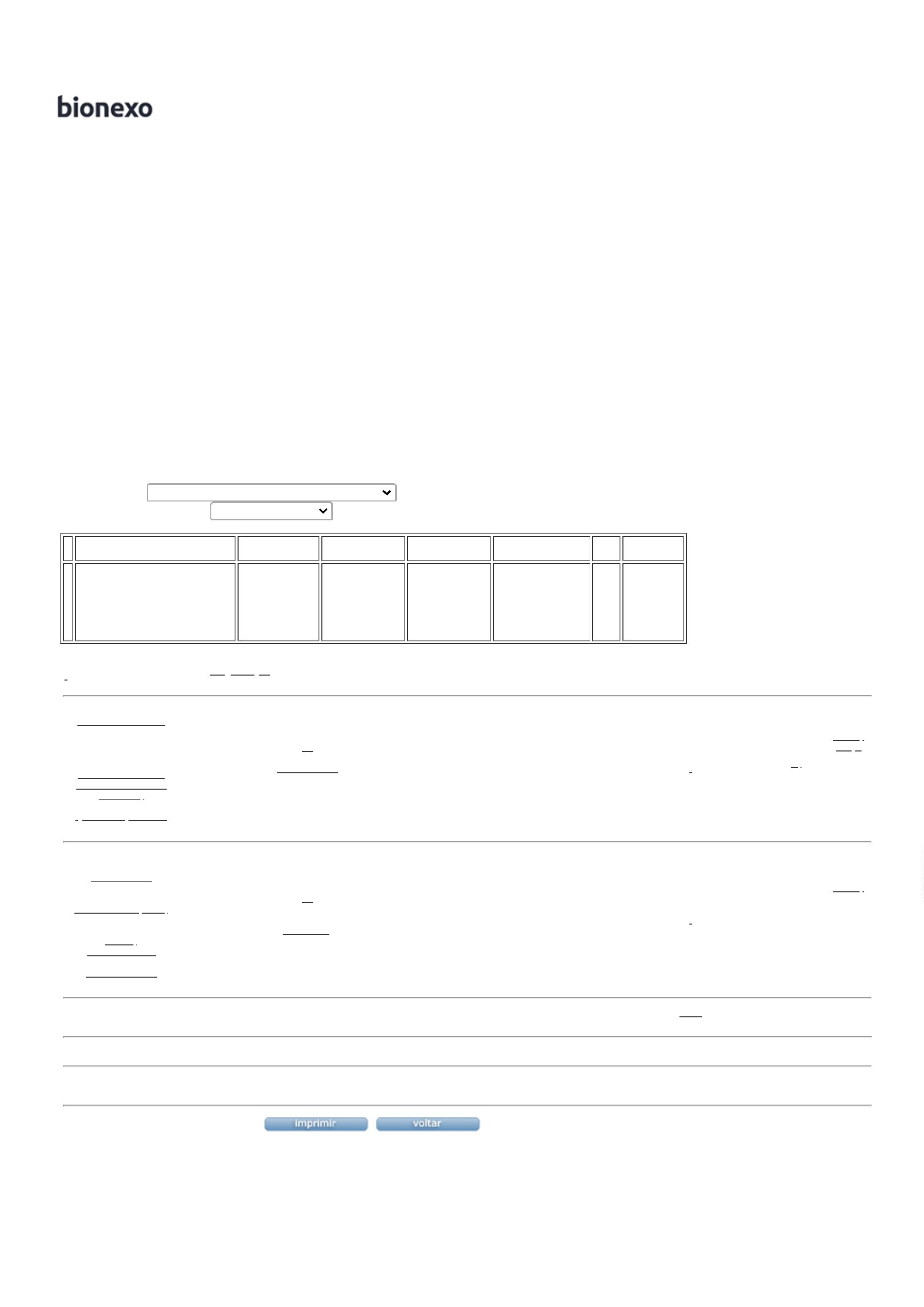 